ВНИМАНИЕ!!! 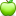 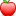 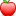 Обновление на "Яблочной полке"!
Предлагаем вашему вниманию "говорящие" (аудио) книги, которые так же поступили к нам от нашего партнера - Тверской областной библиотеки для слепых им. М. И. Суворова. Книги можно получить на абонементе центральной библиотеки и прослушать с помощью любого CD-проигрывателя.

Алексеев С. «Крамола»
Андреевский Г. «Москва в Сталинскую эпоху. 40-е годы»
Берсенева А. «Стильная жизнь»
Борисова А. «Креативщик»
Бушков А. «Сталин. Красный монарх»
Вербинина В. «Тёмное солнце»
Вильмонт Е. «Девочка с перчиками»
Гармаш-Роффе Т. «Ягоды страсти, ягоды смерти»
Гулик Р. «Монастырь с привидениями»
Довлатов С. «Заповедник. Компромисс»
Золя Э. «Страница любви»
Кротнов А. «Мертвая петля»
Куликова Г. «Невеста из коробки»
Кунц Д. «Наследие страха»
Меррит Л. «Жаркая любовь»
Михалкова Е. «Тёмная сторона души»
Морье Д. «Дом на берегу»
Нестерова Н. «Обратный ход часов»
Полякова Т. «Последнее слово за мной»
Полякова Т. «Тайна, покрытая мраком»
Рой О. «Амальгама счастья»
Романов В. «Улыбка судьбы»
Самойлов Л. «Прочитанные следы»